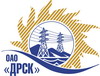 Открытое акционерное общество«Дальневосточная распределительная сетевая  компания»ПРОТОКОЛ ПЕРЕТОРЖКИПРЕДМЕТ ЗАКУПКИ: открытый запрос предложений на право заключения договора на выполнение работ: «Электроснабжение объектов заказника «Желундинский» (строительство ВЛ 6 кВ с установкой 2ТП-6/0,4 кВ в том числе ПИР) для нужд филиала ОАО «ДРСК» «Амурские электрические сети» (закупка 1707 раздела 2.1.1.  ГКПЗ 2013 г.)Плановая стоимость: 4 608 000,0 руб. без НДС. Указание  о проведении закупки от 22.11.2013 № 171.ПРИСУТСТВОВАЛИ: два члена постоянно действующей Закупочной комиссии 2-го уровня. ВОПРОСЫ ЗАСЕДАНИЯ ЗАКУПОЧНОЙ КОМИССИИ:В адрес Организатора закупки заявок не поступило. РЕШИЛИ:Утвердить протокол переторжки.Ответственный секретарь Закупочной комиссии 2 уровня                              О.А.МоторинаТехнический секретарь Закупочной комиссии 2 уровня                                    О.В.Чувашова            №  559/УКС-Пг. Благовещенск05 декабря 2013 г.